Mayor – Paul Colvin Jr.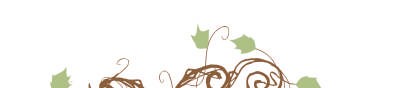 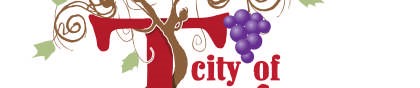 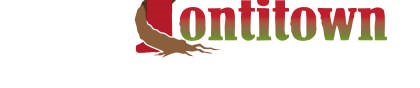 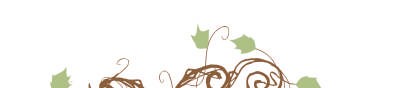 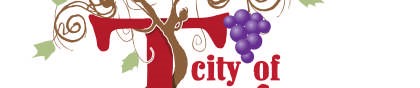 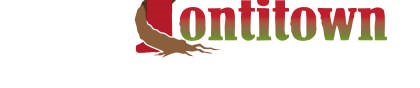 City Clerk – Alicia CollinsCity Attorney – Slinkard LawFirmCity Engineer - Terry Carpenter Ward 1 Position 1– Joseph EdgmonWard 1 Position 2– Henry PiazzaWard 2 Position 1—Arthur PenzoWard 2 Position 2—Larry ArdmeagniWard 3 Position 1—Rhonda DoudnaWard 3 Position 2—Tommy Granata  City Council      July 21, 2015Special Meeting MINUTESThe Tontitown City Council Special Meeting is scheduled for Tuesday, July 21st, 2015 at 7:00 p.m. at the Tontitown City Hall, located at 235 East Henri De Tonti Boulevard, Tontitown, Arkansas.Meeting Call to OrderJoe Edgmon absentRoll CallPledge of AllegianceNew Business:Accept Resolution NO. 2015-07-_____R  Change to the Personnel Handbook Chapter 1 General         Policies 1.3 Definitions: Full-Time Employee—ColvinMotion by Henry to approve      Second by Rhonda    Motion PassesVote on Approved Change to Code 152.149 Driveway Design Updated E.1,A&B—James ClarkMotion to pass Ordinance- suspend 3 reading rule by Tommy    Second by Arthur   Motion PassesMotion to Adopt Ordinance by Tommy   Second by Henry    Motion PassesVote on Other Code Changes from Planning Commission Meeting (SEE ATTACHED LIST)—James ClarkMotion to accept ordinance- suspend 3 reading rule by Tommy   Second by Arthur   Motion PassesMotion to adopt Ordinance by Arthur      Second by Rhonda   Motion PassesAccept Resolution NO. 2015-07-_____ R  Approved Ambulance Authority Buy-In—ColvinMotion to accept contract by Rhonda    Second by Henry    Motion Passes9.      Comments from Alderman10.    Comments from Mayor11.    Comments from City Attorney12.    Adjournment- All in favor